Project DescriptionCCSP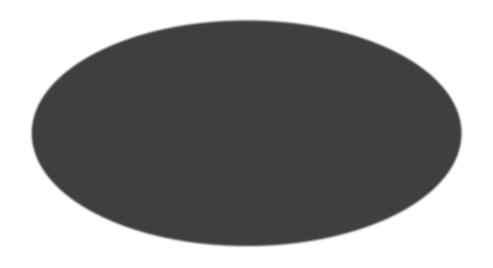 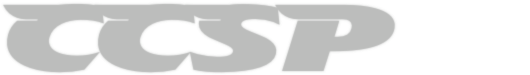 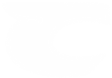 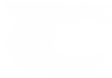 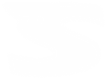 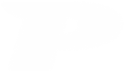 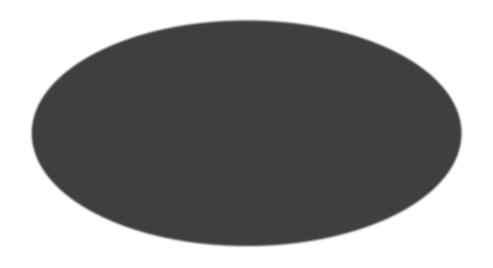 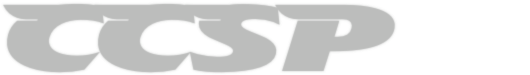 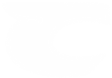 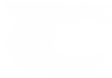 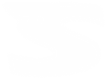 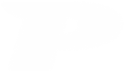 Christian Community Service Projects1861 Road 10 SouthAlamosa, CO 81101719-589-2330Contact Information:Suzanne Tolsma, ManagerChristian Community Service Projects1861 Road 10 SouthAlamosa, CO 81101                719-589-2330Background:	Many elderly poor in the San Luis Valley live in sub-standard housing.  Harsh winters (-40 degree temperatures, at times) can cause a crisis for those who live in drafty houses and/or do not have money to pay for adequate heating.  Other poor housing conditions can create hardships for the infirm or physically handicapped.  In addition, communities and local non-profit organizations often struggle to maintain the buildings out of which they provide and infusion of cooperative spirit and work which enables people of the San Luis Valley to more joyfully and hopefully addresses their housing and community building problems.  San Luis Valley Christian Community Services has sponsored service projects in the valley for over 20 years and the Alamosa Christina Reformed Church and Christian Community Service Projects gladly and prayerfully accept the responsibility to carry this service for another 20 years or more. Purpose:Christian Community Service Projects seeks to:Provide a quality service that meets a critical housing need to disadvantaged people or a community building/project need.Provide a Christian growth experience for the service group, both in its interaction with the San Luis Valley people and culture and in the work accomplished.Projects:Volunteers will repair or renovate houses and community buildings.  Possible jobs include plastering, painting, roofing, small additions, weatherization, stuccoing, yard work, and adobe repair.Policies:The ratio of adults to youth for Junior High must be at least 1 to 3 and for High School youth must be 1:5, mandatory, otherwise discretion of the manager.Sponsors must be a minimum age of 21 years or older.Christian Community Service Projects does not take responsibility for minors.Maximum group size is 20Recommended length of stay is 4 full working days, 1 day for recreation, plus arrival and departure days.Christian Community Service Projects Provides:Orientation to the San Luis Valley and local community upon arrival.Housing arrangements in churches or community facilities having cooking facilities and shower accommodation.Coordination of jobs, supplies, work schedules and on-site construction supervisor.Major tools and equipment such as scaffolds, ladders, saws, drills, etc.Opportunity for evaluation of experienceEach Service Work Group Provides:A $500 commitment deposit (this money goes towards the individual participation fee)Early bird registration fee before December 31 of $130.00 and after January 1 it is $150.00.  Each registration fee covers a stipend for housing and administrative costs.A $50.00 janitorial deposit, refundable when or if the facilities are left the same way when you arrive. If you get a refund then it will be sent in the mail at a later date.Fees and paperwork to CCSP 60 days in advance.  In case of cancellation, 50% of the registration will be refunded.  Please remember that cancellations can create hardships, especially for the people who are counting on having the work done.Leaders having some general skills on home repairs such as painting, plastering, dry wall installation, minor carpentry, roofing and youth supervision.Transportation to and from the San Luis Valley and work sites.Food and meal preparation.Sleeping bags, towels, personal items, sunscreen, bug repellant, etc.Recreation and Sightseeing:There is so much to see and do in the San Luis Valley and the surrounding areas within less than a half-day drive.  Following are some suggestions.Local:Check out www.alamosa.orgGreat Sand Dunes National MonumentCumbres-Toltec Scenic RailroadSand Dunes Swimming PoolWhite Water Rafting on the Arkansas RiverHiking/camping in the nearby mountainsLocal MuseumsBowling AlliesHalf-Day Drive:Taos, New MexicoSanta Fe, New MexicoIndian PueblosMesa Verde National ParkI hereby have read and understood all above policies. Contact Person’s Signature: ________________________________________ Date:________________This must be included with your registration deposit.*all information may be subject to change without notice.